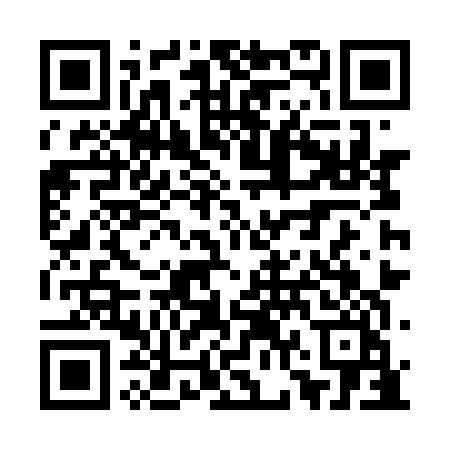 Prayer times for Porquis Junction, Ontario, CanadaMon 1 Jul 2024 - Wed 31 Jul 2024High Latitude Method: Angle Based RulePrayer Calculation Method: Islamic Society of North AmericaAsar Calculation Method: HanafiPrayer times provided by https://www.salahtimes.comDateDayFajrSunriseDhuhrAsrMaghribIsha1Mon3:265:251:276:579:2911:282Tue3:265:261:276:579:2911:283Wed3:275:261:286:579:2911:284Thu3:275:271:286:579:2811:285Fri3:285:281:286:569:2811:286Sat3:285:291:286:569:2711:287Sun3:295:291:286:569:2711:278Mon3:295:301:286:569:2611:279Tue3:305:311:296:569:2511:2710Wed3:305:321:296:559:2511:2711Thu3:315:331:296:559:2411:2612Fri3:315:341:296:559:2311:2613Sat3:325:351:296:549:2311:2614Sun3:325:361:296:549:2211:2515Mon3:335:371:296:539:2111:2516Tue3:345:381:296:539:2011:2417Wed3:345:391:296:529:1911:2418Thu3:355:401:296:529:1811:2319Fri3:375:421:306:519:1711:2120Sat3:395:431:306:519:1611:1921Sun3:415:441:306:509:1511:1722Mon3:435:451:306:509:1411:1523Tue3:455:461:306:499:1211:1324Wed3:485:481:306:489:1111:1125Thu3:505:491:306:479:1011:0826Fri3:525:501:306:479:0911:0627Sat3:545:511:306:469:0711:0428Sun3:565:531:306:459:0611:0229Mon3:595:541:306:449:0510:5930Tue4:015:551:306:439:0310:5731Wed4:035:571:306:439:0210:55